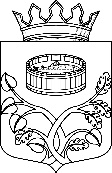 Ленинградская областьАдминистрацияЛужского муниципального районаПостановлениеОт  22 декабря 2017 г.  №  4660Об утверждении плана проведения контрольных мероприятий в сфере закупок товаров, работ, услуг для обеспечения нужд  Лужского муниципального района сектором финансового муниципального контроля администрации Лужского муниципального района на I полугодие 2018 года.        В соответствии с  Порядком проведения плановых проверок при размещении заказов на поставки товаров, выполнение работ, оказание услуг для нужд заказчиков, утвержденным Приказом Минэкономразвития РФ от 28.01.2011 г. № 30; Правилами подготовки органами государственного контроля (надзора) и органами муниципального контроля ежегодных планов проведения плановых проверок юридических лиц и индивидуальных предпринимателей, утвержденными Постановлением Правительства РФ от 30.06.2010 года № 489;  Порядком осуществления контроля за соблюдением Федерального закона от 05.04.2013 года № 44-ФЗ «О контрактной системе в сфере закупок товаров, работ, услуг для обеспечения государственных и муниципальных нужд»  в   Лужском муниципальном  районе Ленинградской  области, утвержденным Постановлением администрации Лужского муниципального района от 22.01.2016 года № 138, администрация   Лужского  муниципального  района  п о с т а н о в л я е т:  Утвердить план проведения контрольных мероприятий в сфере закупок товаров, работ, услуг для обеспечения нужд  Лужского муниципального района сектором финансового муниципального контроля администрации Лужского муниципального района, на I полугодие 2018 года согласно приложению.Постановление подлежит официальному опубликованию.Контроль за исполнением постановления оставляю за собой.Настоящее постановление вступает в силу со дня подписания.И.о. главы администрации   Лужского муниципального района      		        	          Ю.В. НамлиевИсп. Яремко С.Я., 2-76-37Разослано: сектор ФМК, Ком. образ., адм. Серебрянского с/п, адм. Ретюнского с/п, орг.отдел, прокуратура             УТВЕРЖДЕН постановлением администрацииЛужского муниципального районаот  22.12.2017 № 4660(Приложение)ПЛАН КОНТРОЛЬНЫХ МЕРОПРИЯТИЙв сфере закупок товаров, работ, услуг для обеспечения нужд Лужского муниципального района на I полугодие 2018 года№ п/пНаименование объекта контроляИНН объекта контроляАдрес местонахождения объекта контроляТема контрольного мероприятияПроверяе-мый периодМетод осуществления контрольного мероприятияОтветст-венный исполнительМесяц начала проведе-ния проверки1Муниципальное дошкольное образовательное учреждение «Детский сад №13»4710025938188233, Ленинградская область, Лужский район, г.Луга-3, д.3/132Соблюдение требований законодательства Российской Федерации и иных нормативных правовых актов о контрактной системе в сфере закупок товаров, работ, услуг для обеспечения государственных и муниципальных нужд; статья 99 Федерального закона от 05.04.2013 № 44-ФЗ01.01.2017 г. – 15.01.2018Выездная проверкаЯремко С.Я.январь2Администрация Серебрянского сельского поселения Лужского муниципального района Ленинградской области4710026184188284, Ленинградская область, Лужский район, п. Серебрянский, ул. Совхозная, 18-АСоблюдение требований законодательства Российской Федерации и иных нормативных правовых актов о контрактной системе в сфере закупок товаров, работ, услуг для обеспечения государственных и муниципальных нужд; статья 99 Федерального закона от 05.04.2013 № 44-ФЗ01.01.2017 г. – 19.02.2018Выездная проверкаЯремко С.Я.февраль3Муниципальное общеобразовательное учреждение «Серебрянская средняя общеобразовательная школа»4710023225188284, Ленинградская область, Лужский район, п. Серебрянский, ул. Лужская, 25Соблюдение требований законодательства Российской Федерации и иных нормативных правовых актов о контрактной системе в сфере закупок товаров, работ, услуг для обеспечения государственных и муниципальных нужд; статья 99 Федерального закона от 05.04.2013 № 44-ФЗ01.01.2017 г. – 09.04.2018Выездная проверкаЯремко С.Я.апрель4Администрация Ретюнского сельского поселения Лужского муниципального района Ленинградской области4710026138188285, Ленинградская область, Лужский район,              д. Ретюнь, д. 12Соблюдение требований законодательства Российской Федерации и иных нормативных правовых актов о контрактной системе в сфере закупок товаров, работ, услуг для обеспечения государственных и муниципальных нужд; статья 99 Федерального закона от 05.04.2013 № 44-ФЗ01.01.2017 г. – 21.05.2018Выездная проверкаЯремко С.Я.май